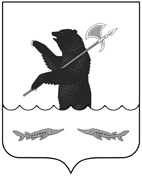 МУНИЦИПАЛЬНЫЙ СОВЕТ РЫБИНСКОГО МУНИЦИПАЛЬНОГО РАЙОНАтретьего созываРЕШЕНИЕот 26 мая   2020 года									 	   № 582О Порядке применения  к депутату, выборному должностному лицу местного самоуправления Рыбинского муниципального района мер ответственности, предусмотренных частью 7.3-1 статьи 40 Федерального закона от 06.10.2003  № 131-ФЗ «Об общих принципах организации местного самоуправления в Российской Федерации»В соответствии с частью 7.3-2 статьи 40 Федерального закона от 06.10.2003 № 131-ФЗ «Об общих принципах организации местного самоуправления в Российской Федерации», статьей 11<2>  Закона Ярославской области от 09.07.2009 № 40-з «О мерах по противодействию коррупции в Ярославской области», руководствуясь Уставом  Рыбинского муниципального района,Муниципальный Совет Рыбинского муниципального районаРЕШИЛ:1. Утвердить Порядок применения к депутату, выборному должностному лицу местного самоуправления Рыбинского муниципального района мер ответственности, предусмотренных частью 7.3-1 статьи 40 Федерального закона от 06.10.2003 № 131-ФЗ «Об общих принципах организации местного самоуправления в Российской Федерации» (далее также – Порядок), согласно приложению.2. Опубликовать решение в газете «Новая жизнь».3. Настоящее решение вступает в силу с момента опубликования.Положения пункта 2.1 Порядка применяются к Председателю Муниципального Совета Рыбинского муниципального района Ярославской области, избранному до вступления в силу настоящего решения.Положения пункта 3 Порядка применяются к Главе Рыбинского муниципального района, избранному после вступления в силу настоящего решения.4. Контроль за исполнением решения возложить на постоянную комиссию по вопросам местного самоуправления (председатель – Федорова Е.В.).Председатель Муниципального СоветаРыбинского муниципального района					          А.В. МалышевПриложение к решению Муниципального СоветаРыбинского муниципального районаот 26.05.2020  № 582Порядок применения к депутату, выборному должностному лицу  местного самоуправления Рыбинского муниципального района мер ответственности, предусмотренных частью 7.3-1 статьи 40  Федерального закона от 06.10.2003 № 131-ФЗ «Об общих принципах организации местного самоуправления в Российской Федерации»1. Настоящий Порядок определяет правила принятия решения о применении к депутату, выборному должностному лицу местного самоуправления Рыбинского муниципального района (далее также – лица, замещающие муниципальные должности), представившим недостоверные или неполные сведения о своих доходах, расходах, об имуществе и обязательствах имущественного характера, а также сведения о доходах, расходах, об имуществе и обязательствах имущественного характера своих супруги (супруга) и несовершеннолетних детей, если искажение этих сведений является несущественным, мер ответственности, предусмотренных частью 7.3-1 статьи 40 Федерального закона от 06.10.2003 № 131-ФЗ «Об общих принципах организации местного самоуправления в Российской Федерации» (далее также - Федеральный закон).2. К депутату Муниципального Совета Рыбинского муниципального района, представившему недостоверные или неполные сведения о своих доходах, расходах, об имуществе и обязательствах имущественного характера, а также сведения о доходах, расходах, об имуществе и обязательствах имущественного характера своих супруги (супруга) и несовершеннолетних детей, если искажение этих сведений является несущественным, могут быть применены следующие меры ответственности:1) предупреждение;2) освобождение депутата от должности в Муниципальном Совете Рыбинского муниципального района с лишением права занимать должности в Муниципальном Совете Рыбинского муниципального района до прекращения срока его полномочий;3) освобождение от осуществления полномочий на постоянной основе с лишением права осуществлять полномочия на постоянной основе до прекращения срока его полномочий;4) запрет занимать должности в Муниципальном Совете Рыбинского муниципального района до прекращения срока его полномочий;5) запрет исполнять полномочия на постоянной основе до прекращения срока его полномочий.2.1. К Председателю Муниципального Совета Рыбинского муниципального района, представившему недостоверные или неполные сведения о своих доходах, расходах, об имуществе и обязательствах имущественного характера, а также сведения о доходах, расходах, об имуществе и обязательствах имущественного характера своих супруги (супруга) и несовершеннолетних детей, если искажение этих сведений является несущественным, могут быть применены следующие меры ответственности:1) предупреждение;2) освобождение от осуществления полномочий на постоянной основе с лишением права осуществлять полномочия на постоянной основе до прекращения срока его полномочий;3) запрет исполнять полномочия на постоянной основе до прекращения срока его полномочий.3. К Главе Рыбинского муниципального района, представившему недостоверные или неполные сведения о своих доходах, расходах, об имуществе и обязательствах имущественного характера, а также сведения о доходах, расходах, об имуществе и обязательствах имущественного характера своих супруги (супруга) и несовершеннолетних детей, если искажение этих сведений является несущественным, может быть применена мера ответственности в виде предупреждения.4. Председатель Муниципального Совета Рыбинского муниципального района в срок, не превышающий 10 календарных дней с момента поступления в Муниципальный Совет Рыбинского муниципального района заявления Губернатора Ярославской области, предусмотренного частью 7.3 статьи 40 Федерального закона, содержащего обстоятельства допущенных нарушений лицом, указанным в пункте 1 настоящего Порядка, носящих несущественный характер (далее - заявление), осуществляет следующие действия: - письменно уведомляет лицо, в отношении которого поступило заявление, о содержании поступившего заявления, о дате, времени и месте его рассмотрения, а также разъясняет порядок рассмотрения данного заявления; - письменно уведомляет Губернатора Ярославской области о дате, времени и месте рассмотрения заявления; - предлагает лицу, в отношении которого поступило заявление, дать письменные пояснения по существу выявленных нарушений, которые будут оглашены при рассмотрении заявления Муниципальным Советом Рыбинского муниципального района. 5. Неявка лица, в отношении которого поступило заявление, своевременно извещенного о дате, месте и времени рассмотрения заявления на заседании Муниципального Совета Рыбинского муниципального района, не препятствует рассмотрению заявления. В этом случае копия принятого решения должна быть вручена либо направлена по почте указанному лицу не позднее 3 рабочих дней со дня принятия.6. Решение Муниципального Совета Рыбинского муниципального района по вопросу применения меры ответственности к лицу, замещающему муниципальную должность, принимается на ближайшем заседании Муниципального Совета Рыбинского муниципального района со дня поступления заявления, указанного в пункте 4 настоящего Порядка.7. При принятии решения о применении к лицу, замещающему муниципальную должность, меры ответственности Муниципальным Советом Рыбинского муниципального района учитываются следующие обстоятельства:- характер совершенного коррупционного правонарушения, его тяжесть, обстоятельства, при которых оно совершено;- особенности личности правонарушителя, предшествующие результаты исполнения им своих должностных обязанностей (полномочий);- соблюдение лицом, замещающим муниципальную должность, других ограничений, запретов, исполнение обязанностей, установленных в целях противодействия коррупции.8. Решение Муниципального Совета Рыбинского муниципального района, указанное в пункте 6 настоящего Порядка, принимается большинством голосов от установленной численности депутатов тайным голосованием в порядке, установленном Регламентом работы Муниципального Совета Рыбинского муниципального района.9. Депутат, в отношении которого поступило заявление, не принимает участие в работе счетной комиссии для проведения тайного голосования, а также в голосовании.10. В случае, если лицо, исполняющее полномочия Председателя Муниципального Совета Рыбинского муниципального района, присутствует на заседании Муниципального Совета Рыбинского муниципального района, на котором рассматривается вопрос о применении в отношении него мер ответственности, указанное заседание проходит под председательством заместителя Председателя Муниципального Совета Рыбинского муниципального района.11. Если по результатам тайного голосования ни одна из мер ответственности не набрала необходимого для принятия решения числа голосов, то проводится тайное голосование по мерам, набравшим наибольшее число голосов.12. В случае если две и более меры ответственности получили одинаковое число голосов, то осуществляется новое тайное голосование по данным мерам ответственности в порядке, предусмотренном пунктами 8 и 9 настоящего Порядка.13. Процедура тайного голосования проводится до тех пор, пока не будет определена единственная мера ответственности, набравшая наибольшее число голосов, но не ниже большинства от установленной численности депутатов Муниципального Совета Рыбинского муниципального района. 14. Решение о применении мер ответственности к лицу, замещающему муниципальную должность, в течение пяти рабочих дней со дня его принятия направляется Губернатору Ярославской области.15. Лицо, замещающее муниципальную должность, вправе обжаловать решение Муниципального Совета Рыбинского муниципального района о применении к нему мер ответственности в порядке, установленном законодательством Российской Федерации.